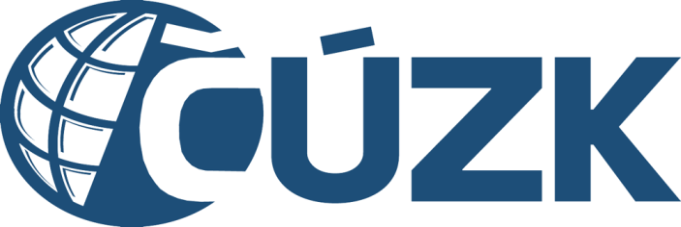 Příloha RD04 - Popis standardních uživatelských testů včetně metrikč. sml. Objednatele: ČÚZK- 41763/2022 				č. sml. Zhotovitele: CZBAP-1746Obsah:ÚvodDokumentu popisuje rozsah a postup provedení standardizované sady uživatelských testů ISKN prováděných před a po instalaci dané dodávky ISKN do produkčního prostředí; v případě potřeby se ověření provádí bez vazby na konkrétní dodávku, např. při změně / posílení technologické infrastruktury v produkčním prostředí.Uvedené vstupní údaje (čísla LV, oprávněné subjekty, ...) nelze považovat za zcela závazné; před samotným provedením testů provádí Objednatel jejich kontrolu v produkčním prostředí a v případě změny / nedostupnosti jsou nahrazeny jiným údajem / hodnotou – vždy ale tak, aby byly v souladu s požadavky na příslušný test (např. počet nemovitostí na LV, …). Naměřené hodnoty jsou používány jako výchozí hodnoty pro porovnání stavu před a po instalaci dodávky ISKN do provozního prostředí. Prokazatelně chybně naměřené nebo extrémní hodnoty jsou prověřeny a po posouzení souladu se statistickými pravidly jsou případně z posuzovaných výsledků vyloučeny.Testy jsou prováděny na určených pracovištích za běžného provozu.Uživatelský test PA1APopis testuZ hlavního menu spustit aplikaci PAIMěřit čas od stisknutí tlačítka do zobrazení PA000Spustit Přehled řízení záznam (PA011)Měřit čas do zobrazení PA011Vytvořit nové řízení Z (stisknout zelené plus)Měřit čas od stisknutí tlačítka + do zobrazení PA046Zapsat popis řízení „řízení pro ověření výkonnostních parametrů ISKN“Uložit (založit nové řízení)Měřit čas od stisknutí Uložit do vygenerování pořadového čísla řízeníZadat katastrální území dle seznamu a předmět řízeníNa záložce Účastníci řízení stisknout tlačítko Ed. účastníkaMěřit čas od stisknutí Ed. účastníka do zobrazení PA017V PA017 stisknout tlačítko Kopírovat účastníkaMěřit čas od stisknutí Kopírovat účastníka do zobrazení PA031V PA031 vyhledat 1. účastníka zadáním celého jména a příjmení dle seznamuMěřit čas od stisku klávesy F8 do provedení dotazu Vyplnit typ účastníka „OT“, smazat u účastníka RČ a datum narozeníV PA031 vyhledat 2. účastníka zadáním celého jména a příjmení dle seznamuMěřit čas od stisku klávesy F8 do provedení dotazu Vyplnit typ účastníka „OT“, smazat u účastníka RČ a datum narození.Na záložce Objekty řízení stisknout tlačítko VyhledatV PA023 vyhledat podle LV dle seznamuMěřit čas od stisku klávesy F8 do provedení dotazu Zapsat první nemovitost na daném LV do objektů řízeníTlačítkem Zaplombovat zaplombovat nemovitostMěřit čas od stisknutí Zaplombovat do vyplnění data zaplombováníTest je prováděn vždy na 4 pracovištích. Na každém pracovišti je test 5x opakován pro různé hodnoty. Na vybraných LV je zapsáno zpravidla do 5 nemovitostí.Měřené hodnoty a zaznamenání údajůPrahaHavlíčkův BrodPardubiceBrno-městoAkceptovatelné a naměřené hodnoty  Čas od stisknutí tlačítka do zobrazení PA000 (1) není uveden v očekávaných hodnotách. Požadavky na čas (1) jsou samostatně vyhodnoceny v rámci testu GL. Časy (9) a (11) se týkají stejného úkonu, proto jsou uvedeny i souhrnně.1 při vyloučení jedné odlehlé hodnoty (6 s) je výsledek 1 sec. 2 při vyloučení dvou odlehlých hodnoty (4 s, 6 s) je výsledek 1 sec. Uživatelský test PU010Popis testuV aplikaci PU spustit z menu Textové údaje formulář pro report Výpis z katastru nemovitostí (PU010) Datum platnosti sestavy je aktuální, formát sestavy PDF, zatrhnout volbu Bez omezení pracovištěmZadat parametr katastrální území a číslo listu vlastnictví dle tabulkyStisknout tlačítko Spuštění sestavyMěřit čas od stisknutí tlačítka Spuštění sestavy do zobrazení sestavyPostup opakovat do vyčerpání všech hodnot uvedených v tabulceTest je zpravidla prováděn na 4 pracovištích. Na každém pracovišti je test opakován pro 10 hodnot. Zadané hodnoty platí stejné pro všechna pracoviště. Zadání obsahuje listy vlastnictví s různým počtem nemovitostí a jiných právních vztahů. Neobsahuje listy vlastnictví, kde je uveden jako vlastník „Česká republika“. Měřené hodnoty a zaznamenání údajů*) Zadání neobsahuje LV s ČR.Akceptovatelné a naměřené hodnoty  1 při vyloučení jedné odlehlé hodnoty je výsledek 5 sec. (Brno – město, k.ú. 741221, LV 626; 65 sec.)2 při vyloučení jedné odlehlé hodnoty je výsledek 11 sec. (Brno – město, k.ú. 741221, LV 626; 65 sec.)Uživatelský test VFPopis testuZ aplikace PU spustit přes menu Hromadná data výměnný formát ISKN (PP039). Zatrhnout volbu Bez omezení pracovištěm. Způsob distribuce InterníZvolit způsob spuštění IhnedTlačítkem Vybrat soubor zadat soubor (soubor1, …soubor3)V bloku Datové skupiny označit všechny skupiny a zaškrtnout parametr „Exportovat osobní údaje“ a vybrat libovolný Důvod exportu.V bloku Parametry exportu zadat katastrální území dle seznamu. Stisknout tlačítko Založit požadavek. Měřit čas od stisknutí tlačítka Založit požadavek do zobrazení dotazu „Provést export NVF na pozadí?“Na dotaz „Provést export NVF na pozadí?“ zvolit Ne.Měřit čas od stisknutí tlačítka Ne do zobrazení informace „Počet exportovaných parcel…“ Opakovat postup od bodu 4 zadáním dalších hodnot dle seznamu.Postup opakovat do vyčerpání všech hodnotTest je zpravidla prováděn na 4 pracovištích. Na každém pracovišti je test opakován pro 3 hodnoty. Zadané hodnoty platí stejné pro všechna pracoviště. Zadání obsahuje menší katastrální území přibližně s rozlohou okolo 200 ha s malou hustotou zástavby.Měřené hodnoty a zaznamenání údajůAkceptovatelné a naměřené hodnoty  Uživatelský test VG2Podmínky testuTestování by mělo proběhnout na jednomonitorové stanici nebo na dvoumonitorové stanici s takovým nastavením, aby bylo grafické okno otevřeno pouze přes jeden monitor.Popis testuZ aplikace PU spustit přes menu Graf.údaje zobrazení mapy Na uživatelských stanicích je nutné v menu Nástroje PU / Nastavení zobrazení vypnout všechny parametry v bloku Načítání dat.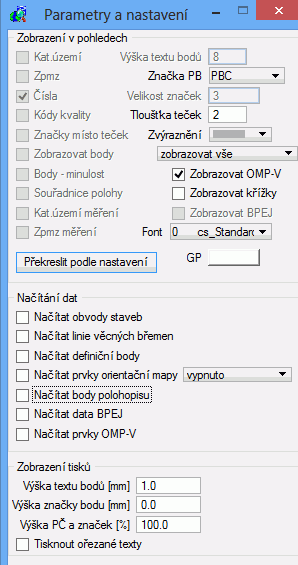 Z menu Zobrazit vyvolat formulář pro zadání rozsahu číselněZadat hodnoty Y1, Y2, X1, X2 dle přiložené tabulky Zkontrolovat ve formuláři PU007 nastavení mapy na katastrální, případně nastavit mapu katastrálníSpustit tlačítkem Obnovit načítání grafických dat. Potvrdit výstrahu, zda provést načtení, tlačítkem AnoMěřit čas od stisknutí tlačítka Ano do zobrazení výběru Po načtení mapy se vrátit do bodu 3 a opakovat postup zadáním dalších hodnot dle tabulky.Postup opakovat do vyčerpání všech hodnotTest je prováděn na 4 pracovištích. Na každém pracovišti je test opakován pro 10 hodnot. Rozsah načítaného prostoru je 3 km x 1,5 km.Měřené hodnoty a zaznamenání údajůPrahaPrachaticePardubiceČeské BudějoviceZpůsob vyhodnoceníZaznamenaná měření budou vyhodnocena metodou PERCENTIL pro 90% a aritmetickým průměrem pro všechna měření. Akceptovatelné a naměřené hodnoty  Poznámka: Až do dodávky ISKN 8.2 (včetně) byl rozsah načítaného prostoru 2 km x 2 km.*) Dosažené výsledky nejsou vyhovující a nebyly Objednatelem akceptovány.Uživatelský test PU112_snimekKM – snímek z katastrální mapyPopis testuZ aplikace PU spustit přes menu Grafické údaje – Zobrazení mapy grafické prostředí PU007Spustit okno pro vyhledání parcely (klávesa F3 či menu Zobrazit – Parcelu)Zadat katastrální území, parcelní číslo a druh parcely dle tabulkyPo stisku OK dojde k zobrazení zadané parcelySpustit Nástroje PU - SnímekPonechat implicitní nastavení  (formát: A4, měřítko: 1:1000, orientace: „na výšku“, bez zatrhnuté volby „tisk rozsahu věcných břemen“)Při zobrazení rámečku snímku nad mapou potvrdit spuštění snímku levým tlačítkem myšiMěřit čas od spuštění snímku levým tlačítkem myši = začátek měření do znovuzobrazení rámečku snímku nad mapou = konec měřeníVytvořený dokument uzavřít křížkemPravým tlačítkem myši ukončit funkci snímkuVrátit se do bodu 3 a opakovat postup zadáním dalších hodnot dle tabulky.Postup opakovat do vyčerpání všech hodnotTest je zpravidla prováděn na 4 pracovištích. Na každém pracovišti je test opakován pro 10 hodnot. Zadané hodnoty platí stejné pro všechna pracoviště. Měřené hodnoty a zaznamenání údajůAkceptovatelné a naměřené hodnoty  * vyloučení 2 zcela vybočujících měřeníUživatelský test SGI 3 – načtení NZ a kontrola NZ v AKIPodmínky testováníTestování musí probíhat buď na jednomonitorové stanici nebo na dvoumonitorové stanici, kde je provedeno nastavení dvou aplikačních oken grafického prostředí, přičemž okno zobrazení mapy je maximalizované přes jeden monitor. V aplikaci dochází automaticky k načítání bodů polohopisu. Není nutné měnit nastavení zobrazení bodů polohopisu. Popis testuPříprava řízení Z: založit jedno testovací řízení Z. Zapsat popis řízení „řízení pro ověření výkonnostních parametrů ISKN“. Dle připojené tabulky pro jednotlivá pracoviště vyplnit katastrální území a objekty, předmět řízení 19, zadat operaci 4: AktualizaceAK I. – menu Pořizování návrhu - Editace návrhu SGIMěřit čas 1: od spuštění editace SGI po otevření grafického okna AK584, dokud se nezobrazí lišty (kreslení, časování…)  Měřit čas 2: od spuštění editace SGI do vykreslení prostoru návrhu změnySpustit Razítko a měřit čas 3 od spuštění Razítka do zobrazení dialogu Kontroly úspěšně provedenyZavřít grafické prostředí, zavřít AK I.PA I. – přejít do detailu založeného řízení Z. V řízení smazat vložené hodnoty a zadat nové hodnoty dle připojené tabulky (objekty řízení)AK I. – Pořizování návrhu změny – Parcely -> AK006. Zde zrušit předchozí objekty (červené x) a přidat ke zpracování parcely nové (zelené +). Stejně tak pro Stavby (AK007), pokud je z předchozího měření tento formulář naplněn (v seznamech hodnot označeno hvězdičkou).Opakovat od bodu 2 do vyčerpání hodnot.Po vyčerpání všech hodnot vložit do řízení Z operaci 13-42: Mylné řízení. Test je prováděn na 4 pracovištích. Na každém pracovišti je test opakován pro 5 různých hodnot. Měřené hodnoty a zaznamenání údajůAkceptovatelné a naměřené hodnoty  čas 1: od spuštění editace SGI po otevření grafického okna AK584, dokud se nezobrazí lišty  čas 2: do vykreslení prostoru NZčas 3: do zobrazení dialogu Kontroly úspěšně provedenyUživatelský test PU010_R – Rozsáhlá LVPopis testuV aplikaci PU spustit z menu Textové údaje formulář pro report Výpis z katastru nemovitostí (PU010) Datum platnosti sestavy je aktuální, formát sestavy PDF, zatrhnout volbu Bez omezení pracovištěmZadat parametr katastrální území a číslo listu vlastnictví dle tabulkyStisknout tlačítko Spuštění sestavyMěřit čas od stisknutí tlačítka Spuštění sestavy do zobrazení sestavyPostup opakovat do vyčerpání všech hodnot uvedených v tabulceTest je zpravidla prováděn na 4 pracovištích. Na každém pracovišti je test opakován pro 13 hodnot. Zadané hodnoty platí stejné pro všechna pracoviště. Zadání obsahuje listy vlastnictví s 50 až s 550 stranami. Měřené hodnoty a zaznamenání údajůNaměřené hodnoty  Při vyhodnocení naměřených hodnot se přihlíží k velikosti / rozsahu daných LV. Základním kritériem je, aby sestava vůbec doběhla.V níže uvedených tabulkách jsou uvedeny reálné výsledky včetně uvedení Zkrácení (-) nebo Prodloužení (+) doby odezvy v %.„před“ znamená výsledek měření před instalací dané verze ISKN do provozního prostředí „po“ znamená výsledek měření po instalaci dané verze ISKN do provozního prostředí Pro měření 25. a 26.10.2016 byl pro určení hodnoty „Zkrácení (-) Prodloužení (+) doby odezvy v %“ použit výsledek „po“ dodávce ISKN 7.5.6.Pro měření 8.2.1 byl pro určení hodnoty „Zkrácení (-) Prodloužení (+) doby odezvy v %“ použit výsledek „po“ dodávce ISKN 8.2.Pro měření „ISKN 9.0 (+4 CPU)“ byl pro určení hodnoty „Zkrácení (-) Prodloužení (+) doby odezvy v %“ použit výsledek „před“ pro ISKN 9.0.Pro měření „ISKN 9.0 (+9 CPU)“ byl pro určení hodnoty „Zkrácení (-) Prodloužení (+) doby odezvy v %“ použit výsledek „před“ pro ISKN 9.0.pokračování tabulkypokračování tabulkypokračování tabulkypokračování tabulkypokračování tabulkypokračování tabulkypokračování tabulkypokračování tabulkypokračování tabulkypokračování tabulkypokračování tabulkypokračování tabulkypokračování tabulkypokračování tabulkypokračování tabulkypokračování tabulkypokračování tabulkypokračování tabulkypokračování tabulkypokračování tabulkypokračování tabulkypokračování tabulkypokračování tabulkypokračování tabulkypokračování tabulkypokračování tabulkySumarizace* nestabilní prostředí, vyloučeno z posuzováníUživatelský test PU010_b – LV z budoucnostiPopis testuZaložit řízení Z, zapsat popis „řízení pro ověření výkonnostních parametrů ISKN“Do předmětu řízení vložit hodnotu „19-Změna jiných údajů KN“ Vložit do řízení libovolné katastrální území a libovolnou jednu parcelu z působnosti KPV detailu řízení zaškrtnout volbu Akce / Výběr k.ú. z jiného pracoviště. Vložit do řízení katastrální území dle seznamu, do objektů řízení vložit objekty dle seznamu LV. V řízení spustit volbu Akce / Zkopírování vlastníků do účastníků. Zahájit aktualizaci a spustit modul AKISpustit z menu Pořizování návrhu změny volbu Vlastnictví. Ve formuláři AK201 Editace vlastnictví a LV vyhledat v bloku List vlastnictví LV dle seznamu.Stisknout tlačítko Výpis LV.Měřit čas od stisknutí tlačítka do zobrazení sestavy. Postup od bodu 9 opakovat do vyčerpání všech hodnotTest je zpravidla prováděn na 4 pracovištích. Na každém pracovišti je test opakován pro 10 hodnot. Zadané hodnoty platí stejné pro všechna pracoviště. Zadání obsahuje listy vlastnictví s různým počtem nemovitostí a jiných právních vztahů. Měřené hodnoty a zaznamenání údajůAkceptovatelné a naměřené hodnoty  *) Dosažené výsledky nejsou vyhovující a nebyly Objednatelem akceptovány.Uživatelský test PU010_CR – Česká republikaPopis testuV aplikaci PU spustit z menu Textové údaje formulář pro report Výpis z katastru nemovitostí (PU010) Datum platnosti sestavy je aktuální, formát sestavy PDF, zatrhnout volbu	 
Bez omezení pracovištěmZadat parametr katastrální území a číslo listu vlastnictví dle tabulkyStisknout tlačítko Spuštění sestavyMěřit čas od stisknutí tlačítka Spuštění sestavy do zobrazení sestavyPostup opakovat do vyčerpání všech hodnot uvedených v tabulceTest je zpravidla prováděn na 4 pracovištích. Na každém pracovišti je test opakován pro 10 hodnot. Zadané hodnoty platí stejné pro všechna pracoviště. Zadání obsahuje listy vlastnictví s různým počtem nemovitostí a jiných právních vztahů. Obsahuje pouze listy vlastnictví, kde je uveden jako vlastník nebo spoluvlastník „Česká republika“.Měřené hodnoty a zaznamenání údajůAkceptovatelné a naměřené hodnoty  Uživatelský test VG3Podmínky testuTestování by mělo proběhnout na jednomonitorové stanici nebo na dvoumonitorové stanici s takovým nastavením, aby bylo grafické okno otevřeno pouze přes jeden monitor. Popis testuZ aplikace PU spustit přes menu Graf.údaje zobrazení mapy V menu Nástroje PU / Nastavení zobrazení zapnout načítání bodů polohopisu (žádné jiné parametry nenačítat), zapnout zobrazení bodů (na uživatelských stanicích je nutné dodržet uvedené nastavení pro blok „Načítání dat“). Checkbox „Zobrazovat body“ v bloku „Zobrazení v pohledech“ je aktivní pouze v případě zaškrtnuté volby „Načítat body polohopisu“ a zobrazení mapy v režimu Katastrální mapy. Proto je zapotřebí před prvním měřením spustit zobrazení libovolného malého výřezu v režimu katastrální mapy. V dialogu zkontrolovat/zaktivnit i checkbox „Zobrazovat body“ a nastavit parametry zobrazení dle obrázku níže  –  načítání dat bude provedeno včetně vizuálního zobrazení bodů.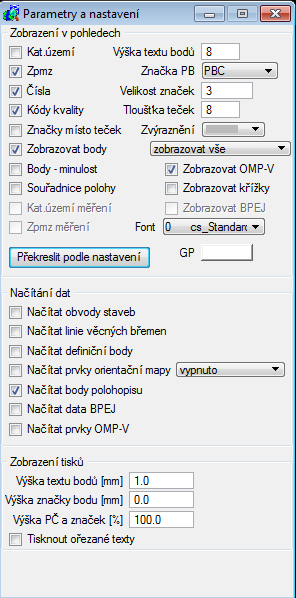 Z menu Zobrazit vyvolat formulář pro zadání rozsahu číselněZadat hodnoty Y1, Y2, X1, X2 dle přiložené tabulky Zkontrolovat ve formuláři PU007 nastavení mapy na katastrální, případně nastavit mapu katastrálníSpustit tlačítkem Obnovit načítání grafických dat.Potvrdit výstrahu, zda provést načtení, tlačítkem AnoMěřit čas od stisknutí tlačítka Ano do zobrazení výběruPostup opakovat od bodu 3 do vyčerpání všech hodnotTest je prováděn na 5 pracovištích. Na každém pracovišti je test opakován pro 10 hodnot. Rozsah načítaného prostoru je 1,2 km x 0,6 km.Měřené hodnoty a zaznamenání údajůV testu VG3 se vyplňují hodnoty do sloupce „Doba zobr. KM (s) (K143 zapnuta)“.Praha-východLitoměřiceBrno-městoPrachaticeKarvináZpůsob vyhodnoceníZaznamenaná měření budou vyhodnocena metodou PERCENTIL pro 90% a aritmetickým průměrem pro všechna měření. Akceptovatelné a naměřené hodnoty  *) Po vyloučení části extrémně vybočujících výsledků z KP Praha, uživatel JISKROVAP.1 po vyloučení 4 výrazně vybočujících výsledků uživatele PONCOVAL (15 , 17, 23, 24) je výsledná hodnota 10 sec.2 po vyloučení 4 výrazně vybočujících výsledků uživatele PONCOVAL (15 , 17, 23, 24) je výsledná hodnota 6 sec.3 po vyloučení 4 výrazně vybočujících výsledků uživatele PONCOVAL (15 , 17, 23, 24) je výsledná hodnota 5,26 %Uživatelský test PMPopis testuZ hlavního menu spustit aplikaci PUSpustit Přehled řízení podklady pro měření (PU101)Vytvořit nové řízení PM (stisknout zelené plus)Měřit čas od stisknutí tlačítka + do zobrazení PU104Zapsat popis řízení „řízení pro ověření výkonnostních parametrů ISKN“Uložit (založit nové řízení)Měřit čas od stisknutí Uložit do vygenerování pořadového čísla řízeníZadat katastrální území a předmět řízeníPřejít do formuláře Rezervace čísel ZPMZ (PU065), stisknout tlačítko RezervujMěřit čas od stisknutí Rezervuj do zobrazení Potvrzení nového ZPMZ Ano/Ne.Stisknout v Potvrzení Ano.Přejít do formuláře Rezervace čísel parcel (PU165), označit rezervované ZPMZStisknout tlačítko Parcelní čísloMěřit čas od stisknutí Parcelní číslo do zobrazení Potvrzení nového parcelního čísla Ano/Ne.Stisknout v Potvrzení Ano.Ve formuláři Rezervace čísel parcel (PU165) zadat do položky Parcelní číslo nově vygenerované parcelní číslo, stisknout tlačítko Poddělení.Měřit čas od stisknutí Poddělení do zobrazení Potvrzení s dotazem Ano/Ne.Ve formuláři Rezervace čísel parcel (PU165) zrušit rezervované parcely.Ve formuláři Rezervace čísel ZPMZ (PU065) zrušit rezervované ZPMZ.Ukončit řízení PM jako mylné.Test je zpravidla prováděn na 4 pracovištích. Na každém pracovišti je test opakován 5x.Měřené hodnoty a zaznamenání údajůAkceptovatelné a naměřené hodnoty  ZadáníZadáníZadáníZadáníZadáníZadáník.ú.1.účastník1.účastník2.účastník2.účastníkk.ú.JménoPříjmeníJménoPříjmeníLV1729302 Střešovice1412730866 Střížkov193 730891 Libeň6154730475 Kobylisy555730475 Kobylisy110ZadáníZadáníZadáníZadáníZadáníZadáník.ú.1.účastník1.účastník2.účastník2.účastníkk.ú.JménoPříjmeníJménoPříjmeníLV1718491 Pavlov u Herálce442718491 Pavlov u Herálce1113638315 Koječín10414638315 Koječín415638315 Koječín212ZadáníZadáníZadáníZadáníZadáníZadáník.ú.1.účastník1.účastník2.účastník2.účastníkk.ú.JménoPříjmeníJménoPříjmeníLV1755575 Holotín  2692755575 Holotín4463717835 Pardubičky3804717835 Pardubičky4885752452 Sopřeč15ZadáníZadáníZadáníZadáníZadáníZadáník.ú.1.účastník1.účastník2.účastník2.účastníkk.ú.JménoPříjmeníJménoPříjmeníLV1612065 Horní Heršpice4212610887 Lesná7613612014 Starý Lískovec14894610704 Zábrdovice 5445610704 Zábrdovice1566Maximální doba [s] Percentil 90% Akceptovatelné hodnotyVýsledek měřeníISKN 7.5.7ISKN 8.0ISKN 8.1akce uživatele/měřené doby činnosti systémux10/201611/20166/201712/2017čas do zobrazení PA011 (2)22232čas do zobrazení PA046 (3)12121čas do uložení (5)11111čas do zobrazení PA017 (7)11111čas do zobrazení PA031 (8)11111čas provedení dotazu (9) (11)42223čas provedení dotazu (14)12112čas zaplombování (16)23222Maximální doba [s] Percentil 90% Akceptovatelné hodnotyISKN 8.2ISKN 9.0ISKN 9.1ISKN 9.2ISKN 9.3akce uživatele/měřené doby činnosti systémux11/201811/201911/202011/202105/2022čas do zobrazení PA011 (2)229221čas do zobrazení PA046 (3)112121čas do uložení (5)111121čas do zobrazení PA017 (7)111121čas do zobrazení PA031 (8)111111čas provedení dotazu (9) (11)422223čas provedení dotazu (14)111111čas zaplombování (16)222221Maximální doba [s] Percentil 99%Akceptovatelné hodnotyVýsledek měřeníISKN 7.5.7ISKN 8.0ISKN 8.1akce uživatele/měřené doby činnosti systému10/201611/20166/201712/2017čas do zobrazení PA011 (2)23332čas do zobrazení PA046 (3)12222čas do uložení (5)12121čas do zobrazení PA017 (7)1214 12čas do zobrazení PA031 (8)1215 21čas provedení dotazu (9) (11)63333čas provedení dotazu (14)13112čas zaplombování (16)36222Maximální doba [s] Percentil 99% Akceptovatelné hodnotyISKN 8.2ISKN 9.0ISKN 9.1ISKN 9.2ISKN 9.3akce uživatele/měřené doby činnosti systémux11/201811/201911/202011/202105/2022čas do zobrazení PA011 (2)2211322čas do zobrazení PA046 (3)122322čas do uložení (5)122132čas do zobrazení PA017 (7)122121čas do zobrazení PA031 (8)122221čas provedení dotazu (9) (11)6656911čas provedení dotazu (14)121212čas zaplombování (16)332232pořadíParametry spouštěné sestavyParametry spouštěné sestavyParametry spouštěné sestavypořadíšestimístný kód k.ú.název k.ú.číslo LV*)1.741221Rosice u Brna6262.711560Opava-Město133.773425Uhříněves19894.622222České Budějovice 410015.650919Cheb91796.612766Broumov30037.710814Nové Sady u Olomouce50008.700720Domažličky100019.776319Valašské Klobouky322410.676942Kuchař3Maximální doba [s] Percentil 90% Akceptovatelné hodnotyVýsledek měřeníISKN 7.5.7ISKN 8.0ISKN 8.1akce uživatele/měřené doby činnosti systémux10/201611/20166/201712/2017čas od stisknutí tlačítka Spuštění sestavy do zobrazení sestavy8886 (51)4Maximální doba [s] Percentil 90% Akceptovatelné hodnotyISKN 8.2ISKN 9.0ISKN 9.1ISKN 9.2ISKN 9.3akce uživatele/měřené doby činnosti systémux11/201811/201911/202011/202105/2022čas od stisknutí tlačítka Spuštění sestavy do zobrazení sestavy8410141011Maximální doba [s] Percentil 99% Akceptovatelné hodnotyVýsledek měřeníISKN 7.5.7ISKN 8.0ISKN 8.1akce uživatele/měřené doby činnosti systémux10/201611/20166/201712/2017čas od stisknutí tlačítka Spuštění sestavy do zobrazení sestavy11141124 (112)6Maximální doba [s] Percentil 99% Akceptovatelné hodnotyISKN 8.2ISKN 9.0ISKN 9.1ISKN 9.2ISKN 9.3akce uživatele/měřené doby činnosti systémux11/201811/201911/202011/202105/2022čas od stisknutí tlačítka Spuštění sestavy do zobrazení sestavy11511181512pořadíŠestimístný kód k.ú.Název k.ú.1.633356		Bytíz2.653772		Oslí3.606278		Kamenná u BohosticPrůměrná doba odezvy [s]Akceptovatelné hodnotyVýsledek měřeníISKN 7.5.7ISKN 8.0ISKN 8.1akce uživatele/měřené doby činnosti systému10/201611/20166/201712/2017čas od stisknutí tlačítka Založit požadavek do ukončení exportu 140211204109116čas od stisknutí tlačítka Založit požadavek (7) do zobrazení dotazu „Provést export NVF na pozadí?“22212čas od stisknutí tlačítka Ne (8) do zobrazení informace „Počet exportovaných parcel…“140209201107114Průměrná doba odezvy [s]Akceptovatelné hodnotyISKN 8.2ISKN 9.0ISKN 9.1ISKN 9.2ISKN 9.3akce uživatele/měřené doby činnosti systému11/201811/201911/202011/202105/2022čas od stisknutí tlačítka Založit požadavek do ukončení exportu 140113168167111159čas od stisknutí tlačítka Založit požadavek (7) do zobrazení dotazu „Provést export NVF na pozadí?“214311čas od stisknutí tlačítka Ne (8) do zobrazení informace „Počet exportovaných parcel…“140111164164110158PořadíZadáníZadáníZadáníZadáníPořadíY1Y2X1X217630007660001032000103350027420007450001042000104350035990006020001159000116050047760007790001086000108750057630007660001090000109150065210005240001164000116550075270005300001171000117250087240007270001034000103550097860007890009910009925001074700075000010420001043500PořadíZadáníZadáníZadáníZadáníPořadíY1Y2X1X217632007662001032200103370027422007452001042200104370035992006022001159200116070047762007792001086200108770057632007662001090200109170065212005242001164200116570075272005302001171200117270087242007272001034200103570097862007892009912009927001074720075020010422001043700PořadíZadáníZadáníZadáníZadáníPořadíY1Y2X1X217634007664001032400103390027424007454001042400104390035994006024001159400116090047764007794001086400108790057634007664001090400109190065214005244001164400116590075274005304001171400117290087244007274001034400103590097864007894009914009929001074740075040010424001043900PořadíZadáníZadáníZadáníZadáníPořadíY1Y2X1X217638007668001032800103430027428007458001042800104430035998006028001159800116130047768007798001086800108830057638007668001090800109230065218005248001164800116630075278005308001171800117330087248007278001034800103630097868007898009918009933001074780075080010428001044300Maximální doba [s] Percentil 90% Akceptovatelné hodnotyVýsledek měřeníISKN 7.5.7ISKN 8.0ISKN 8.1akce uživatele/měřené doby činnosti systémux10/201611/20166/201712/2017celková doba na zobrazení dat pro úroveň katastrální mapy4846464252Maximální doba [s] Percentil 90% Akceptovatelné hodnotyISKN 8.2ISKN 9.0ISKN 9.1ISKN 9.2ISKN 9.3*)akce uživatele/měřené doby činnosti systémux11/201811/201911/202011/202105/2022celková doba na zobrazení dat pro úroveň katastrální mapy4862304239102Průměrná doba odezvy [s]Akceptovatelné hodnotyVýsledek měřeníISKN 7.5.7ISKN 8.0ISKN 8.1akce uživatele/měřené doby činnosti systémux10/201611/20166/201712/2017Průměr ze všech měření2826262230Max. % hodnot přesahujících 2 násobek průměru 6,005,633,758,752,50Max. % neúspěšných zobrazení00000Průměrná doba odezvy [s]Akceptovatelné hodnotyISKN 8.2ISKN 9.0ISKN 9.1ISKN 9.2ISKN 9.3*)akce uživatele/měřené doby činnosti systémux11/201811/201911/202011/202105/2022Průměr ze všech měření283517222354Max. % hodnot přesahujících 2 násobek průměru 6,003,753,758,753,755,00Max. % neúspěšných zobrazení000000pořadíKatastrální územíKatastrální územíParcelaParcelapořadíKódnázevParcelní čísloDruh1621919České Budějovice 1100/122721981Plzeň6221/123664197Staré město u Karviné311/224682039Liberec254025640972Holešov208/1926732630Prachatice4927732630Prachatice815/1428621943České Budějovice 2622/129621943České Budějovice 2102210775274Ústí nad Orlicí3532Maximální doba [s] Percentil 90% Akceptovatelné hodnotyVýsledek měřeníISKN 7.5.7ISKN 8.0ISKN 8.1akce uživatele/měřené doby činnosti systémux10/201611/20166/201712/2017celková doba zpracování snímku11910108Maximální doba [s] Percentil 90% Akceptovatelné hodnotyISKN 8.2ISKN 9.0ISKN 9.1ISKN 9.2ISKN 9.3akce uživatele/měřené doby činnosti systémux11/201811/201911/202011/202105/2022celková doba zpracování snímku11119111314Maximální doba [s] Percentil 99% Akceptovatelné hodnotyVýsledek měřeníISKN 7.5.7ISKN 8.0ISKN 8.1akce uživatele/měřené doby činnosti systémux10/201611/20166/201712/2017celková doba zpracování snímku1411121310Maximální doba [s] Percentil 99% Akceptovatelné hodnotyISKN 8.2ISKN 9.0ISKN 9.1ISKN 9.2ISKN 9.3akce uživatele/měřené doby činnosti systémux11/201811/201911/202011/202105/2022celková doba zpracování snímku1412101216*16Praha-západPraha-západPraha-západPraha-západPraha-západpořadíKatastrální územíKatastrální územíParcelaParcelapořadíKódNázevParcelní číslo 1Parcelní číslo 21697621Mníšek2002/31988/18*2697621Mníšek1617/11965/1653697621Mníšek2533/231965/1654697621Mníšek2665/21965/1655697621Mníšek1766/292714/139LitoměřiceLitoměřiceLitoměřiceLitoměřiceLitoměřicepořadíKatastrální územíKatastrální územíParcelaParcelapořadíKódNázevParcelní číslo 1Parcelní číslo 21685429Litoměřice4984/341313/302685429Litoměřice4984/343303/1*3685429Litoměřice4984/34270/14685429Litoměřice4984/344490/235685429Litoměřice4984/343564/1České BudějoviceČeské BudějoviceČeské BudějoviceČeské BudějoviceČeské BudějovicepořadíKatastrální územíKatastrální územíParcelaParcelapořadíKódNázevParcelní číslo 1Parcelní číslo 21721093Češnovice89/1482/42721093Češnovice329/17887/123721093Češnovice302/2672/104794147Břehov735/4151/75794147Břehov459/879/22KarvináKarvináKarvináKarvináKarvinápořadíKatastrální územíKatastrální územíParcelaParcelapořadíKódNázevParcelní číslo 1Parcelní číslo 21663824Karviná-město3402/4743/32663824Karviná-město3402/42888/23663824Karviná-město3402/41859/14664197Staré město u Karviné709/9102/65664197Staré město u Karviné709/9316/5Čas 1Akceptovatelné hodnotyVýsledek měřeníISKN 7.5.7ISKN 8.0ISKN 8.1akce uživatele/měřené doby činnosti systémux10/201611/20166/201712/2017Průměr ze všech měření [s]51111127Max. % hodnot přesahujících 2 násobek průměru 1,006,257,505,000,00Čas 1Akceptovatelné hodnotyISKN 8.2ISKN 9.0ISKN 9.1ISKN 9.2ISKN 9.3akce uživatele/měřené doby činnosti systémux11/201811/201911/202011/202105/2022Průměr ze všech měření [s]567777Max. % hodnot přesahujících 2 násobek průměru 1,000,000,002,502,502,50Čas 2Akceptovatelné hodnotyVýsledek měřeníISKN 7.5.7ISKN 8.0ISKN 8.1akce uživatele/měřené doby činnosti systémux10/201611/20166/201712/2017Průměr ze všech měření [s]2523272617Max. % hodnot přesahujících 2 násobek průměru 2,0005,005,000,00Čas 2Akceptovatelné hodnotyISKN 8.2ISKN 9.0ISKN 9.1ISKN 9.2ISKN 9.3akce uživatele/měřené doby činnosti systémux11/201811/201911/202011/202105/2022Průměr ze všech měření [s]252120344042Max. % hodnot přesahujících 2 násobek průměru 2,000,002,500,000,000,00Čas 3Akceptovatelné hodnotyVýsledek měřeníISKN 7.5.7ISKN 8.0ISKN 8.1akce uživatele/měřené doby činnosti systémux10/201611/20166/201712/2017Průměr ze všech měření [s]1816151715Max. % hodnot přesahujících 2 násobek průměru 10,00010,0010,0012,5Čas 3Akceptovatelné hodnotyISKN 8.2ISKN 9.0ISKN 9.1ISKN 9.2ISKN 9.3akce uživatele/měřené doby činnosti systémux11/201811/201911/202011/202105/2022Průměr ze všech měření [s]181412121212Max. % hodnot přesahujících 2 násobek průměru 10,007,5012,5012,5015,007,50pořadíParametry spouštěné sestavyParametry spouštěné sestavyParametry spouštěné sestavypořadíšestimístný kód k.ú.název k.ú.číslo LVpočet stran LV1.665797Klatovy100013842.768154Trhové Sviny11343.621943České Budějovice 211984.772127Týn nad Vltavou11185.611778Bystrc100013866.610470Žabovřesky100012257.696293Mladá Boleslav4717748.652458Chomutov I10072879.608505Bosonohy10001 13110.721981Plzeň162911.713520Moravská Ostrava257716912.713520Moravská Ostrava300030113.734713Přerov10001241LV 10001k.ú. 665797ISKN 8.2ISKN 8.2Zkrácení (-)Prodloužení (+) doby odezvy v %ISKN 8.2.1ISKN 8.2.1Zkrácení (-)Prodloužení (+) doby odezvy v %ISKN 8.2.2ISKN 8.2.2Zkrácení (-)Prodloužení (+) doby odezvy v %ISKN 9.0               ISKN 9.0               Zkrácení (-)Prodloužení (+) doby odezvy v %akce uživatele/měřené doby činnosti systémuISKN 8.2ISKN 8.2Zkrácení (-)Prodloužení (+) doby odezvy v %ISKN 8.2.1ISKN 8.2.1Zkrácení (-)Prodloužení (+) doby odezvy v %ISKN 8.2.2ISKN 8.2.2Zkrácení (-)Prodloužení (+) doby odezvy v %ISKN 9.0               ISKN 9.0               Zkrácení (-)Prodloužení (+) doby odezvy v %akce uživatele/měřené doby činnosti systémupředpopředpopředpopředpočas od stisknutí tlačítka Spuštění sestavy do zobrazení sestavyxxxx123x155106-3210372-30LV 10001k.ú. 665797ISKN 9.0.2Zkrácení (-)Prodloužení (+) doby odezvy v %ISKN 9.1ISKN 9.1Zkrácení (-)Prodloužení (+) doby odezvy v %ISKN 9.1.1ISKN 9.1.1Zkrácení (-)Prodloužení (+) doby odezvy v %ISKN 9.2ISKN 9.2Zkrácení (-)Prodloužení (+) doby odezvy v %akce uživatele/měřené doby činnosti systémuISKN 9.0.2Zkrácení (-)Prodloužení (+) doby odezvy v %ISKN 9.1ISKN 9.1Zkrácení (-)Prodloužení (+) doby odezvy v %ISKN 9.1.1ISKN 9.1.1Zkrácení (-)Prodloužení (+) doby odezvy v %ISKN 9.2ISKN 9.2Zkrácení (-)Prodloužení (+) doby odezvy v %akce uživatele/měřené doby činnosti systému15.10.2020předpopředpopředpočas od stisknutí tlačítka Spuštění sestavy do zobrazení sestavy91-386123449011022125110-12LV 10001k.ú. 665797ISKN 9.3ISKN 9.3Zkrácení (-)Prodloužení (+) doby odezvy v %Zkrácení (-)Prodloužení (+) doby odezvy v %akce uživatele/měřené doby činnosti systémuISKN 9.3ISKN 9.3Zkrácení (-)Prodloužení (+) doby odezvy v %Zkrácení (-)Prodloužení (+) doby odezvy v %akce uživatele/měřené doby činnosti systémupředpopředpočas od stisknutí tlačítka Spuštění sestavy do zobrazení sestavy10813223LV 1k.ú. 768154ISKN 8.2ISKN 8.2Zkrácení (-)Prodloužení (+) doby odezvy v %ISKN 8.2.1ISKN 8.2.1Zkrácení (-)Prodloužení (+) doby odezvy v %ISKN 8.2.2ISKN 8.2.2Zkrácení (-)Prodloužení (+) doby odezvy v %ISKN 9.0               ISKN 9.0               Zkrácení (-)Prodloužení (+) doby odezvy v %akce uživatele/měřené doby činnosti systémuISKN 8.2ISKN 8.2Zkrácení (-)Prodloužení (+) doby odezvy v %ISKN 8.2.1ISKN 8.2.1Zkrácení (-)Prodloužení (+) doby odezvy v %ISKN 8.2.2ISKN 8.2.2Zkrácení (-)Prodloužení (+) doby odezvy v %ISKN 9.0               ISKN 9.0               Zkrácení (-)Prodloužení (+) doby odezvy v %akce uživatele/měřené doby činnosti systémupředpopředpopředpopředpočas od stisknutí tlačítka Spuštění sestavy do zobrazení sestavyxxxx32x5940-313027-11LV 1k.ú. 768154ISKN 9.0.2Zkrácení (-)Prodloužení (+) doby odezvy v %ISKN 9.1ISKN 9.1Zkrácení (-)Prodloužení (+) doby odezvy v %ISKN 9.1.1ISKN 9.1.1Zkrácení (-)Prodloužení (+) doby odezvy v %ISKN 9.2ISKN 9.2Zkrácení (-)Prodloužení (+) doby odezvy v %akce uživatele/měřené doby činnosti systémuISKN 9.0.2Zkrácení (-)Prodloužení (+) doby odezvy v %ISKN 9.1ISKN 9.1Zkrácení (-)Prodloužení (+) doby odezvy v %ISKN 9.1.1ISKN 9.1.1Zkrácení (-)Prodloužení (+) doby odezvy v %ISKN 9.2ISKN 9.2Zkrácení (-)Prodloužení (+) doby odezvy v %akce uživatele/měřené doby činnosti systému15.10.2020předpopředpopředpočas od stisknutí tlačítka Spuštění sestavy do zobrazení sestavy4030323333244364140-3LV 1k.ú. 768154ISKN 9.3ISKN 9.3Zkrácení (-)Prodloužení (+) doby odezvy v %Zkrácení (-)Prodloužení (+) doby odezvy v %akce uživatele/měřené doby činnosti systémuISKN 9.3ISKN 9.3Zkrácení (-)Prodloužení (+) doby odezvy v %Zkrácení (-)Prodloužení (+) doby odezvy v %akce uživatele/měřené doby činnosti systémupředpopředpočas od stisknutí tlačítka Spuštění sestavy do zobrazení sestavy364011LV 1k.ú. 621943ISKN 8.2ISKN 8.2Zkrácení (-)Prodloužení (+) doby odezvy v %ISKN 8.2.1ISKN 8.2.1Zkrácení (-)Prodloužení (+) doby odezvy v %ISKN 8.2.2ISKN 8.2.2Zkrácení (-)Prodloužení (+) doby odezvy v %ISKN 9.0               ISKN 9.0               Zkrácení (-)Prodloužení (+) doby odezvy v %akce uživatele/měřené doby činnosti systémuISKN 8.2ISKN 8.2Zkrácení (-)Prodloužení (+) doby odezvy v %ISKN 8.2.1ISKN 8.2.1Zkrácení (-)Prodloužení (+) doby odezvy v %ISKN 8.2.2ISKN 8.2.2Zkrácení (-)Prodloužení (+) doby odezvy v %ISKN 9.0               ISKN 9.0               Zkrácení (-)Prodloužení (+) doby odezvy v %akce uživatele/měřené doby činnosti systémupředpopředpopředpopředpočas od stisknutí tlačítka Spuštění sestavy do zobrazení sestavyxxxx78x5956-55242-20LV 1k.ú. 621943ISKN 9.0.2Zkrácení (-)Prodloužení (+) doby odezvy v %ISKN 9.1ISKN 9.1Zkrácení (-)Prodloužení (+) doby odezvy v %ISKN 9.1.1ISKN 9.1.1Zkrácení (-)Prodloužení (+) doby odezvy v %ISKN 9.2ISKN 9.2Zkrácení (-)Prodloužení (+) doby odezvy v %akce uživatele/měřené doby činnosti systémuISKN 9.0.2Zkrácení (-)Prodloužení (+) doby odezvy v %ISKN 9.1ISKN 9.1Zkrácení (-)Prodloužení (+) doby odezvy v %ISKN 9.1.1ISKN 9.1.1Zkrácení (-)Prodloužení (+) doby odezvy v %ISKN 9.2ISKN 9.2Zkrácení (-)Prodloužení (+) doby odezvy v %akce uživatele/měřené doby činnosti systému15.10.2020předpopředpopředpočas od stisknutí tlačítka Spuštění sestavy do zobrazení sestavy4996657-145144-1460624LV 1k.ú. 621943ISKN 9.3ISKN 9.3Zkrácení (-)Prodloužení (+) doby odezvy v %Zkrácení (-)Prodloužení (+) doby odezvy v %akce uživatele/měřené doby činnosti systémuISKN 9.3ISKN 9.3Zkrácení (-)Prodloužení (+) doby odezvy v %Zkrácení (-)Prodloužení (+) doby odezvy v %akce uživatele/měřené doby činnosti systémupředpopředpočas od stisknutí tlačítka Spuštění sestavy do zobrazení sestavy606813LV 1k.ú. 772127ISKN 8.2ISKN 8.2Zkrácení (-)Prodloužení (+) doby odezvy v %ISKN 8.2.1ISKN 8.2.1Zkrácení (-)Prodloužení (+) doby odezvy v %ISKN 8.2.2ISKN 8.2.2Zkrácení (-)Prodloužení (+) doby odezvy v %ISKN 9.0               ISKN 9.0               Zkrácení (-)Prodloužení (+) doby odezvy v %akce uživatele/měřené doby činnosti systémuISKN 8.2ISKN 8.2Zkrácení (-)Prodloužení (+) doby odezvy v %ISKN 8.2.1ISKN 8.2.1Zkrácení (-)Prodloužení (+) doby odezvy v %ISKN 8.2.2ISKN 8.2.2Zkrácení (-)Prodloužení (+) doby odezvy v %ISKN 9.0               ISKN 9.0               Zkrácení (-)Prodloužení (+) doby odezvy v %akce uživatele/měřené doby činnosti systémupředpopředpopředpopředpočas od stisknutí tlačítka Spuštění sestavy do zobrazení sestavyxxxx46x4432-27293212LV 1k.ú. 772127ISKN 9.0.2Zkrácení (-)Prodloužení (+) doby odezvy v %ISKN 9.1ISKN 9.1Zkrácení (-)Prodloužení (+) doby odezvy v %ISKN 9.1.1ISKN 9.1.1Zkrácení (-)Prodloužení (+) doby odezvy v %ISKN 9.2ISKN 9.2Zkrácení (-)Prodloužení (+) doby odezvy v %akce uživatele/měřené doby činnosti systémuISKN 9.0.2Zkrácení (-)Prodloužení (+) doby odezvy v %ISKN 9.1ISKN 9.1Zkrácení (-)Prodloužení (+) doby odezvy v %ISKN 9.1.1ISKN 9.1.1Zkrácení (-)Prodloužení (+) doby odezvy v %ISKN 9.2ISKN 9.2Zkrácení (-)Prodloužení (+) doby odezvy v %akce uživatele/měřené doby činnosti systému15.10.2020předpopředpopředpočas od stisknutí tlačítka Spuštění sestavy do zobrazení sestavy30-274229-3130423936384LV 1k.ú. 772127ISKN 9.3ISKN 9.3Zkrácení (-)Prodloužení (+) doby odezvy v %Zkrácení (-)Prodloužení (+) doby odezvy v %akce uživatele/měřené doby činnosti systémuISKN 9.3ISKN 9.3Zkrácení (-)Prodloužení (+) doby odezvy v %Zkrácení (-)Prodloužení (+) doby odezvy v %akce uživatele/měřené doby činnosti systémupředpopředpočas od stisknutí tlačítka Spuštění sestavy do zobrazení sestavy3837-2LV 10001k.ú. 611778ISKN 8.2ISKN 8.2Zkrácení (-)Prodloužení (+) doby odezvy v %ISKN 8.2.1ISKN 8.2.1Zkrácení (-)Prodloužení (+) doby odezvy v %ISKN 8.2.2ISKN 8.2.2Zkrácení (-)Prodloužení (+) doby odezvy v %ISKN 9.0               ISKN 9.0               Zkrácení (-)Prodloužení (+) doby odezvy v %akce uživatele/měřené doby činnosti systémuISKN 8.2ISKN 8.2Zkrácení (-)Prodloužení (+) doby odezvy v %ISKN 8.2.1ISKN 8.2.1Zkrácení (-)Prodloužení (+) doby odezvy v %ISKN 8.2.2ISKN 8.2.2Zkrácení (-)Prodloužení (+) doby odezvy v %ISKN 9.0               ISKN 9.0               Zkrácení (-)Prodloužení (+) doby odezvy v %akce uživatele/měřené doby činnosti systémupředpopředpopředpopředpočas od stisknutí tlačítka Spuštění sestavy do zobrazení sestavyxxxx131x137127-78910418LV 10001k.ú. 611778ISKN 9.0.2Zkrácení (-)Prodloužení (+) doby odezvy v %ISKN 9.1ISKN 9.1Zkrácení (-)Prodloužení (+) doby odezvy v %ISKN 9.1.1ISKN 9.1.1Zkrácení (-)Prodloužení (+) doby odezvy v %ISKN 9.2ISKN 9.2Zkrácení (-)Prodloužení (+) doby odezvy v %akce uživatele/měřené doby činnosti systémuISKN 9.0.2Zkrácení (-)Prodloužení (+) doby odezvy v %ISKN 9.1ISKN 9.1Zkrácení (-)Prodloužení (+) doby odezvy v %ISKN 9.1.1ISKN 9.1.1Zkrácení (-)Prodloužení (+) doby odezvy v %ISKN 9.2ISKN 9.2Zkrácení (-)Prodloužení (+) doby odezvy v %akce uživatele/měřené doby činnosti systému15.10.2020předpopředpopředpočas od stisknutí tlačítka Spuštění sestavy do zobrazení sestavy67-118574-13138126-8128112-12LV 10001k.ú. 611778ISKN 9.3ISKN 9.3Zkrácení (-)Prodloužení (+) doby odezvy v %Zkrácení (-)Prodloužení (+) doby odezvy v %akce uživatele/měřené doby činnosti systémuISKN 9.3ISKN 9.3Zkrácení (-)Prodloužení (+) doby odezvy v %Zkrácení (-)Prodloužení (+) doby odezvy v %akce uživatele/měřené doby činnosti systémupředpopředpočas od stisknutí tlačítka Spuštění sestavy do zobrazení sestavy1111121LV 10001k.ú. 610470ISKN 8.2ISKN 8.2Zkrácení (-)Prodloužení (+) doby odezvy v %ISKN 8.2.1ISKN 8.2.1Zkrácení (-)Prodloužení (+) doby odezvy v %ISKN 8.2.2ISKN 8.2.2Zkrácení (-)Prodloužení (+) doby odezvy v %ISKN 9.0               ISKN 9.0               Zkrácení (-)Prodloužení (+) doby odezvy v %akce uživatele/měřené doby činnosti systémuISKN 8.2ISKN 8.2Zkrácení (-)Prodloužení (+) doby odezvy v %ISKN 8.2.1ISKN 8.2.1Zkrácení (-)Prodloužení (+) doby odezvy v %ISKN 8.2.2ISKN 8.2.2Zkrácení (-)Prodloužení (+) doby odezvy v %ISKN 9.0               ISKN 9.0               Zkrácení (-)Prodloužení (+) doby odezvy v %akce uživatele/měřené doby činnosti systémupředpopředpopředpopředpočas od stisknutí tlačítka Spuštění sestavy do zobrazení sestavyxxxx98x8147-41516731LV 10001k.ú. 610470ISKN 9.0.2Zkrácení (-)Prodloužení (+) doby odezvy v %ISKN 9.1ISKN 9.1Zkrácení (-)Prodloužení (+) doby odezvy v %ISKN 9.1.1ISKN 9.1.1Zkrácení (-)Prodloužení (+) doby odezvy v %ISKN 9.2ISKN 9.2Zkrácení (-)Prodloužení (+) doby odezvy v %akce uživatele/měřené doby činnosti systémuISKN 9.0.2Zkrácení (-)Prodloužení (+) doby odezvy v %ISKN 9.1ISKN 9.1Zkrácení (-)Prodloužení (+) doby odezvy v %ISKN 9.1.1ISKN 9.1.1Zkrácení (-)Prodloužení (+) doby odezvy v %ISKN 9.2ISKN 9.2Zkrácení (-)Prodloužení (+) doby odezvy v %akce uživatele/měřené doby činnosti systému15.10.2020předpopředpopředpočas od stisknutí tlačítka Spuštění sestavy do zobrazení sestavy621626664179938669-20LV 10001k.ú. 610470ISKN 9.3ISKN 9.3Zkrácení (-)Prodloužení (+) doby odezvy v %Zkrácení (-)Prodloužení (+) doby odezvy v %akce uživatele/měřené doby činnosti systémuISKN 9.3ISKN 9.3Zkrácení (-)Prodloužení (+) doby odezvy v %Zkrácení (-)Prodloužení (+) doby odezvy v %akce uživatele/měřené doby činnosti systémupředpopředpočas od stisknutí tlačítka Spuštění sestavy do zobrazení sestavy698016LV 4717k.ú. 696293ISKN 8.2ISKN 8.2Zkrácení (-)Prodloužení (+) doby odezvy v %ISKN 8.2.1ISKN 8.2.1Zkrácení (-)Prodloužení (+) doby odezvy v %ISKN 8.2.2ISKN 8.2.2Zkrácení (-)Prodloužení (+) doby odezvy v %ISKN 9.0               ISKN 9.0               Zkrácení (-)Prodloužení (+) doby odezvy v %akce uživatele/měřené doby činnosti systémuISKN 8.2ISKN 8.2Zkrácení (-)Prodloužení (+) doby odezvy v %ISKN 8.2.1ISKN 8.2.1Zkrácení (-)Prodloužení (+) doby odezvy v %ISKN 8.2.2ISKN 8.2.2Zkrácení (-)Prodloužení (+) doby odezvy v %ISKN 9.0               ISKN 9.0               Zkrácení (-)Prodloužení (+) doby odezvy v %akce uživatele/měřené doby činnosti systémupředpopředpopředpopředpočas od stisknutí tlačítka Spuštění sestavy do zobrazení sestavy1815-16x16+61514-7141613LV 4717k.ú. 696293ISKN 9.0.2Zkrácení (-)Prodloužení (+) doby odezvy v %ISKN 9.1ISKN 9.1Zkrácení (-)Prodloužení (+) doby odezvy v %ISKN 9.1.1ISKN 9.1.1Zkrácení (-)Prodloužení (+) doby odezvy v %ISKN 9.2ISKN 9.2Zkrácení (-)Prodloužení (+) doby odezvy v %akce uživatele/měřené doby činnosti systémuISKN 9.0.2Zkrácení (-)Prodloužení (+) doby odezvy v %ISKN 9.1ISKN 9.1Zkrácení (-)Prodloužení (+) doby odezvy v %ISKN 9.1.1ISKN 9.1.1Zkrácení (-)Prodloužení (+) doby odezvy v %ISKN 9.2ISKN 9.2Zkrácení (-)Prodloužení (+) doby odezvy v %akce uživatele/měřené doby činnosti systému15.10.2020předpopředpopředpočas od stisknutí tlačítka Spuštění sestavy do zobrazení sestavy16-17182081320542322-6LV 4717k.ú. 696293ISKN 9.3ISKN 9.3Zkrácení (-)Prodloužení (+) doby odezvy v %Zkrácení (-)Prodloužení (+) doby odezvy v %akce uživatele/měřené doby činnosti systémuISKN 9.3ISKN 9.3Zkrácení (-)Prodloužení (+) doby odezvy v %Zkrácení (-)Prodloužení (+) doby odezvy v %akce uživatele/měřené doby činnosti systémupředpopředpočas od stisknutí tlačítka Spuštění sestavy do zobrazení sestavy2220-9LV 10072k.ú. 652458ISKN 8.2ISKN 8.2Zkrácení (-)Prodloužení (+) doby odezvy v %ISKN 8.2.1ISKN 8.2.1Zkrácení (-)Prodloužení (+) doby odezvy v %ISKN 8.2.2ISKN 8.2.2Zkrácení (-)Prodloužení (+) doby odezvy v %ISKN 9.0               ISKN 9.0               Zkrácení (-)Prodloužení (+) doby odezvy v %akce uživatele/měřené doby činnosti systémuISKN 8.2ISKN 8.2Zkrácení (-)Prodloužení (+) doby odezvy v %ISKN 8.2.1ISKN 8.2.1Zkrácení (-)Prodloužení (+) doby odezvy v %ISKN 8.2.2ISKN 8.2.2Zkrácení (-)Prodloužení (+) doby odezvy v %ISKN 9.0               ISKN 9.0               Zkrácení (-)Prodloužení (+) doby odezvy v %akce uživatele/měřené doby činnosti systémupředpopředpopředpopředpočas od stisknutí tlačítka Spuštění sestavy do zobrazení sestavy22247x19-202118-1420215LV 10072k.ú. 652458ISKN 9.0.2Zkrácení (-)Prodloužení (+) doby odezvy v %ISKN 9.1ISKN 9.1Zkrácení (-)Prodloužení (+) doby odezvy v %ISKN 9.1.1ISKN 9.1.1Zkrácení (-)Prodloužení (+) doby odezvy v %ISKN 9.2ISKN 9.2Zkrácení (-)Prodloužení (+) doby odezvy v %akce uživatele/měřené doby činnosti systémuISKN 9.0.2Zkrácení (-)Prodloužení (+) doby odezvy v %ISKN 9.1ISKN 9.1Zkrácení (-)Prodloužení (+) doby odezvy v %ISKN 9.1.1ISKN 9.1.1Zkrácení (-)Prodloužení (+) doby odezvy v %ISKN 9.2ISKN 9.2Zkrácení (-)Prodloužení (+) doby odezvy v %akce uživatele/měřené doby činnosti systému15.10.2020předpopředpopředpočas od stisknutí tlačítka Spuštění sestavy do zobrazení sestavy27381922141031101232510LV 10072k.ú. 652458ISKN 9.3ISKN 9.3Zkrácení (-)Prodloužení (+) doby odezvy v %Zkrácení (-)Prodloužení (+) doby odezvy v %akce uživatele/měřené doby činnosti systémuISKN 9.3ISKN 9.3Zkrácení (-)Prodloužení (+) doby odezvy v %Zkrácení (-)Prodloužení (+) doby odezvy v %akce uživatele/měřené doby činnosti systémupředpopředpočas od stisknutí tlačítka Spuštění sestavy do zobrazení sestavy2321-6LV 10001k.ú. 608505ISKN 8.2ISKN 8.2Zkrácení (-)Prodloužení (+) doby odezvy v %ISKN 8.2.1ISKN 8.2.1Zkrácení (-)Prodloužení (+) doby odezvy v %ISKN 8.2.2ISKN 8.2.2Zkrácení (-)Prodloužení (+) doby odezvy v %ISKN 9.0               ISKN 9.0               Zkrácení (-)Prodloužení (+) doby odezvy v %akce uživatele/měřené doby činnosti systémuISKN 8.2ISKN 8.2Zkrácení (-)Prodloužení (+) doby odezvy v %ISKN 8.2.1ISKN 8.2.1Zkrácení (-)Prodloužení (+) doby odezvy v %ISKN 8.2.2ISKN 8.2.2Zkrácení (-)Prodloužení (+) doby odezvy v %ISKN 9.0               ISKN 9.0               Zkrácení (-)Prodloužení (+) doby odezvy v %akce uživatele/měřené doby činnosti systémupředpopředpopředpopředpočas od stisknutí tlačítka Spuštění sestavy do zobrazení sestavyxxxx33x4224-43232511LV 10001k.ú. 608505ISKN 9.0.2Zkrácení (-)Prodloužení (+) doby odezvy v %ISKN 9.1ISKN 9.1Zkrácení (-)Prodloužení (+) doby odezvy v %ISKN 9.1.1ISKN 9.1.1Zkrácení (-)Prodloužení (+) doby odezvy v %ISKN 9.2ISKN 9.2Zkrácení (-)Prodloužení (+) doby odezvy v %akce uživatele/měřené doby činnosti systémuISKN 9.0.2Zkrácení (-)Prodloužení (+) doby odezvy v %ISKN 9.1ISKN 9.1Zkrácení (-)Prodloužení (+) doby odezvy v %ISKN 9.1.1ISKN 9.1.1Zkrácení (-)Prodloužení (+) doby odezvy v %ISKN 9.2ISKN 9.2Zkrácení (-)Prodloužení (+) doby odezvy v %akce uživatele/měřené doby činnosti systému15.10.2020předpopředpopředpočas od stisknutí tlačítka Spuštění sestavy do zobrazení sestavy31363141332633293629-21LV 10001k.ú. 608505ISKN 9.3ISKN 9.3Zkrácení (-)Prodloužení (+) doby odezvy v %Zkrácení (-)Prodloužení (+) doby odezvy v %akce uživatele/měřené doby činnosti systémuISKN 9.3ISKN 9.3Zkrácení (-)Prodloužení (+) doby odezvy v %Zkrácení (-)Prodloužení (+) doby odezvy v %akce uživatele/měřené doby činnosti systémupředpopředpočas od stisknutí tlačítka Spuštění sestavy do zobrazení sestavy283420LV 1k.ú. 721981ISKN 8.2ISKN 8.2Zkrácení (-)Prodloužení (+) doby odezvy v %ISKN 8.2.1ISKN 8.2.1Zkrácení (-)Prodloužení (+) doby odezvy v %ISKN 8.2.2ISKN 8.2.2Zkrácení (-)Prodloužení (+) doby odezvy v %ISKN 9.0               ISKN 9.0               Zkrácení (-)Prodloužení (+) doby odezvy v %akce uživatele/měřené doby činnosti systémuISKN 8.2ISKN 8.2Zkrácení (-)Prodloužení (+) doby odezvy v %ISKN 8.2.1ISKN 8.2.1Zkrácení (-)Prodloužení (+) doby odezvy v %ISKN 8.2.2ISKN 8.2.2Zkrácení (-)Prodloužení (+) doby odezvy v %ISKN 9.0               ISKN 9.0               Zkrácení (-)Prodloužení (+) doby odezvy v %akce uživatele/měřené doby činnosti systémupředpopředpopředpopředpočas od stisknutí tlačítka Spuštění sestavy do zobrazení sestavy20323415x217-7214161-251531637LV 1k.ú. 721981ISKN 9.0.2Zkrácení (-)Prodloužení (+) doby odezvy v %ISKN 9.1ISKN 9.1Zkrácení (-)Prodloužení (+) doby odezvy v %ISKN 9.1.1ISKN 9.1.1Zkrácení (-)Prodloužení (+) doby odezvy v %ISKN 9.2ISKN 9.2Zkrácení (-)Prodloužení (+) doby odezvy v %akce uživatele/měřené doby činnosti systémuISKN 9.0.2Zkrácení (-)Prodloužení (+) doby odezvy v %ISKN 9.1ISKN 9.1Zkrácení (-)Prodloužení (+) doby odezvy v %ISKN 9.1.1ISKN 9.1.1Zkrácení (-)Prodloužení (+) doby odezvy v %ISKN 9.2ISKN 9.2Zkrácení (-)Prodloužení (+) doby odezvy v %akce uživatele/měřené doby činnosti systému15.10.2020předpopředpopředpočas od stisknutí tlačítka Spuštění sestavy do zobrazení sestavy162121671911418021218249221-11LV 1k.ú. 721981ISKN 9.3ISKN 9.3Zkrácení (-)Prodloužení (+) doby odezvy v %Zkrácení (-)Prodloužení (+) doby odezvy v %akce uživatele/měřené doby činnosti systémuISKN 9.3ISKN 9.3Zkrácení (-)Prodloužení (+) doby odezvy v %Zkrácení (-)Prodloužení (+) doby odezvy v %akce uživatele/měřené doby činnosti systémupředpopředpočas od stisknutí tlačítka Spuštění sestavy do zobrazení sestavy19625229LV 2577k.ú. 713520ISKN 8.2ISKN 8.2Zkrácení (-)Prodloužení (+) doby odezvy v %ISKN 8.2.1ISKN 8.2.1Zkrácení (-)Prodloužení (+) doby odezvy v %ISKN 8.2.2ISKN 8.2.2Zkrácení (-)Prodloužení (+) doby odezvy v %ISKN 9.0               ISKN 9.0               Zkrácení (-)Prodloužení (+) doby odezvy v %akce uživatele/měřené doby činnosti systémuISKN 8.2ISKN 8.2Zkrácení (-)Prodloužení (+) doby odezvy v %ISKN 8.2.1ISKN 8.2.1Zkrácení (-)Prodloužení (+) doby odezvy v %ISKN 8.2.2ISKN 8.2.2Zkrácení (-)Prodloužení (+) doby odezvy v %ISKN 9.0               ISKN 9.0               Zkrácení (-)Prodloužení (+) doby odezvy v %akce uživatele/měřené doby činnosti systémupředpopředpopředpopředpočas od stisknutí tlačítka Spuštění sestavy do zobrazení sestavy50500x51+25351-44443-3LV 2577k.ú. 713520ISKN 9.0.2Zkrácení (-)Prodloužení (+) doby odezvy v %ISKN 9.1ISKN 9.1Zkrácení (-)Prodloužení (+) doby odezvy v %ISKN 9.1.1ISKN 9.1.1Zkrácení (-)Prodloužení (+) doby odezvy v %ISKN 9.2ISKN 9.2Zkrácení (-)Prodloužení (+) doby odezvy v %akce uživatele/měřené doby činnosti systémuISKN 9.0.2Zkrácení (-)Prodloužení (+) doby odezvy v %ISKN 9.1ISKN 9.1Zkrácení (-)Prodloužení (+) doby odezvy v %ISKN 9.1.1ISKN 9.1.1Zkrácení (-)Prodloužení (+) doby odezvy v %ISKN 9.2ISKN 9.2Zkrácení (-)Prodloužení (+) doby odezvy v %akce uživatele/měřené doby činnosti systému15.10.2020předpopředpopředpočas od stisknutí tlačítka Spuštění sestavy do zobrazení sestavy46285255547531260611LV 2577k.ú. 713520ISKN 9.3ISKN 9.3Zkrácení (-)Prodloužení (+) doby odezvy v %Zkrácení (-)Prodloužení (+) doby odezvy v %akce uživatele/měřené doby činnosti systémuISKN 9.3ISKN 9.3Zkrácení (-)Prodloužení (+) doby odezvy v %Zkrácení (-)Prodloužení (+) doby odezvy v %akce uživatele/měřené doby činnosti systémupředpopředpočas od stisknutí tlačítka Spuštění sestavy do zobrazení sestavy698423LV 3000k.ú. 713520ISKN 8.2ISKN 8.2Zkrácení (-)Prodloužení (+) doby odezvy v %ISKN 8.2.1ISKN 8.2.1Zkrácení (-)Prodloužení (+) doby odezvy v %ISKN 8.2.2ISKN 8.2.2Zkrácení (-)Prodloužení (+) doby odezvy v %ISKN 9.0               ISKN 9.0               Zkrácení (-)Prodloužení (+) doby odezvy v %akce uživatele/měřené doby činnosti systémuISKN 8.2ISKN 8.2Zkrácení (-)Prodloužení (+) doby odezvy v %ISKN 8.2.1ISKN 8.2.1Zkrácení (-)Prodloužení (+) doby odezvy v %ISKN 8.2.2ISKN 8.2.2Zkrácení (-)Prodloužení (+) doby odezvy v %ISKN 9.0               ISKN 9.0               Zkrácení (-)Prodloužení (+) doby odezvy v %akce uživatele/měřené doby činnosti systémupředpopředpopředpopředpočas od stisknutí tlačítka Spuštění sestavy do zobrazení sestavy941028x121+1913286-359768-30LV 3000k.ú. 713520ISKN 9.0.2Zkrácení (-)Prodloužení (+) doby odezvy v %ISKN 9.1ISKN 9.1Zkrácení (-)Prodloužení (+) doby odezvy v %ISKN 9.1.1ISKN 9.1.1Zkrácení (-)Prodloužení (+) doby odezvy v %ISKN 9.2ISKN 9.2Zkrácení (-)Prodloužení (+) doby odezvy v %akce uživatele/měřené doby činnosti systémuISKN 9.0.2Zkrácení (-)Prodloužení (+) doby odezvy v %ISKN 9.1ISKN 9.1Zkrácení (-)Prodloužení (+) doby odezvy v %ISKN 9.1.1ISKN 9.1.1Zkrácení (-)Prodloužení (+) doby odezvy v %ISKN 9.2ISKN 9.2Zkrácení (-)Prodloužení (+) doby odezvy v %akce uživatele/měřené doby činnosti systému15.10.2020předpopředpopředpočas od stisknutí tlačítka Spuštění sestavy do zobrazení sestavy62-157894219610611122113-8LV 3000k.ú. 713520ISKN 9.3ISKN 9.3Zkrácení (-)Prodloužení (+) doby odezvy v %Zkrácení (-)Prodloužení (+) doby odezvy v %akce uživatele/měřené doby činnosti systémuISKN 9.3ISKN 9.3Zkrácení (-)Prodloužení (+) doby odezvy v %Zkrácení (-)Prodloužení (+) doby odezvy v %akce uživatele/měřené doby činnosti systémupředpopředpočas od stisknutí tlačítka Spuštění sestavy do zobrazení sestavy10312420LV 10001k.ú. 734713ISKN 8.2ISKN 8.2Zkrácení (-)Prodloužení (+) doby odezvy v %ISKN 8.2.1ISKN 8.2.1Zkrácení (-)Prodloužení (+) doby odezvy v %ISKN 8.2.2ISKN 8.2.2Zkrácení (-)Prodloužení (+) doby odezvy v %ISKN 9.0               ISKN 9.0               Zkrácení (-)Prodloužení (+) doby odezvy v %akce uživatele/měřené doby činnosti systémuISKN 8.2ISKN 8.2Zkrácení (-)Prodloužení (+) doby odezvy v %ISKN 8.2.1ISKN 8.2.1Zkrácení (-)Prodloužení (+) doby odezvy v %ISKN 8.2.2ISKN 8.2.2Zkrácení (-)Prodloužení (+) doby odezvy v %ISKN 9.0               ISKN 9.0               Zkrácení (-)Prodloužení (+) doby odezvy v %akce uživatele/měřené doby činnosti systémupředpopředpopředpopředpočas od stisknutí tlačítka Spuštění sestavy do zobrazení sestavy527442x72-37972-96755-18LV 10001k.ú. 734713ISKN 9.0.2Zkrácení (-)Prodloužení (+) doby odezvy v %ISKN 9.1ISKN 9.1Zkrácení (-)Prodloužení (+) doby odezvy v %ISKN 9.1.1ISKN 9.1.1Zkrácení (-)Prodloužení (+) doby odezvy v %ISKN 9.2ISKN 9.2Zkrácení (-)Prodloužení (+) doby odezvy v %akce uživatele/měřené doby činnosti systémuISKN 9.0.2Zkrácení (-)Prodloužení (+) doby odezvy v %ISKN 9.1ISKN 9.1Zkrácení (-)Prodloužení (+) doby odezvy v %ISKN 9.1.1ISKN 9.1.1Zkrácení (-)Prodloužení (+) doby odezvy v %ISKN 9.2ISKN 9.2Zkrácení (-)Prodloužení (+) doby odezvy v %akce uživatele/měřené doby činnosti systému15.10.2020předpopředpopředpočas od stisknutí tlačítka Spuštění sestavy do zobrazení sestavy56-115778388677-117775-2LV 10001k.ú. 734713ISKN 9.3ISKN 9.3Zkrácení (-)Prodloužení (+) doby odezvy v %Zkrácení (-)Prodloužení (+) doby odezvy v %akce uživatele/měřené doby činnosti systémuISKN 9.3ISKN 9.3Zkrácení (-)Prodloužení (+) doby odezvy v %Zkrácení (-)Prodloužení (+) doby odezvy v %akce uživatele/měřené doby činnosti systémupředpopředpočas od stisknutí tlačítka Spuštění sestavy do zobrazení sestavy759425pořadíParametry spouštěné sestavyParametry spouštěné sestavyParametry spouštěné sestavyISKN 8.2ISKN 8.2.1ISKN 8.2.2ISKN 9.0               pořadíšestimístný kód k.ú.název k.ú.Číslo LVpočet stran LV% odezvy% odezvy% odezvy% odezvy1.665797Klatovy1000138488x68702.768154Trhové Sviny113491x69893.621943České Budějovice 2119894x95804.772127Týn nad Vltavou1118100x731125.611778Bystrc10001386110x931186.610470Žabovřesky10001225121x591317.696293Mladá Boleslav47177484106931138.652458Chomutov I100728710780861059.608505Bosonohy1000113176x5711110.721981Plzeň1629115937510711.713520Moravská Ostrava2577169100102969712.713520Moravská Ostrava3000301108119657013.734713Přerov10001241142979182pořadíParametry spouštěné sestavyParametry spouštěné sestavyParametry spouštěné sestavyISKN 9.0.215.10.2020ISKN 9.1ISKN* 9.1.1ISKN 9.2ISKN 9.3pořadíšestimístný kód k.ú.název k.ú.Číslo LVpočet stran LV% odezvy% odezvy% odezvy% odezvy% odezvy1.665797Klatovy1000138497144122881232.768154Trhové Sviny1134130103136971113.621943České Budějovice 2119810986861041134.772127Týn nad Vltavou11187369139104985.611778Bystrc10001386898792881016.610470Žabovřesky10001225101106193801167.696293Mladá Boleslav4717748310815494918.652458Chomutov I1007287138114201110949.608505Bosonohy100011311361331297912010.721981Plzeň16291121141188912911.713520Moravská Ostrava257716912810511210112312.713520Moravská Ostrava3000301851211119212013.734713Přerov10001241891388998125pořadíParametry spouštěné sestavyParametry spouštěné sestavyParametry spouštěné sestavypořadíšestimístný kód k.ú.název k.ú.číslo LV1.741221Rosice u Brna1602.711560Opava-Město1603.773425Uhříněves224.622222České Budějovice 41605.650919Cheb226.612766Broumov227.710814Nové Sady u Olomouce228.700720Domažličky1489.776319Valašské Klobouky2210.676942Kuchař148Maximální doba [s] Percentil 90% Akceptovatelné hodnotyVýsledek měřeníISKN 7.5.7ISKN 8.0ISKN 8.1akce uživatele/měřené doby činnosti systémux10/201611/20166/201712/2017čas od stisknutí tlačítka Výpis LV do zobrazení sestavy79966Maximální doba [s] Percentil 90% Akceptovatelné hodnotyISKN 8.2ISKN 9.0*)ISKN 9.1*)ISKN 9.2*)ISKN 9.3*)akce uživatele/měřené doby činnosti systémux11/201811/201911/202011/202105/2022čas od stisknutí tlačítka Výpis LV do zobrazení sestavy7511171215Maximální doba [s] Percentil 99% Akceptovatelné hodnotyVýsledek měřeníISKN 7.5.7ISKN 8.0ISKN 8.1akce uživatele/měřené doby činnosti systémux10/201611/20166/201712/2017čas od stisknutí tlačítka Výpis LV do zobrazení sestavy81112138Maximální doba [s] Percentil 99% Akceptovatelné hodnotyISKN 8.2ISKN 9.0*)ISKN 9.1*)ISKN 9.2*)ISKN 9.3*)akce uživatele/měřené doby činnosti systémux11/201811/201911/202011/202105/2022čas od stisknutí tlačítka Výpis LV do zobrazení sestavy8816251718pořadíParametry spouštěné sestavyParametry spouštěné sestavyParametry spouštěné sestavypořadíšestimístný kód k.ú.název k.ú.číslo LV1.741221Rosice u Brna8592.711560Opava-Město123.773425Uhříněves13104.622222České Budějovice 4600005.650919Cheb116.612766Broumov8887.710814Nové Sady u Olomouce50058.700720Domažličky3419.776319Valašské Klobouky322310.676861Kublov60000Maximální doba [s] Percentil 90% Akceptovatelné hodnotyVýsledek měřeníISKN 7.5.7ISKN 8.0ISKN 8.1akce uživatele/měřené doby činnosti systémux10/201611/20166/201712/2017čas od stisknutí tlačítka Spuštění sestavy do zobrazení sestavy119855Maximální doba [s] Percentil 90% Akceptovatelné hodnotyISKN 8.2ISKN 9.0ISKN 9.1ISKN 9.2ISKN 9.3akce uživatele/měřené doby činnosti systémux11/201811/201911/202011/202105/2022čas od stisknutí tlačítka Spuštění sestavy do zobrazení sestavy1151014127Maximální doba [s] Percentil 99% Akceptovatelné hodnotyVýsledek měřeníISKN 7.5.7ISKN 8.0ISKN 8.1akce uživatele/měřené doby činnosti systémux10/201611/20166/201712/2017čas od stisknutí tlačítka Spuštění sestavy do zobrazení sestavy17161596Maximální doba [s] Percentil 99% Akceptovatelné hodnotyISKN 8.2ISKN 9.0ISKN 9.1ISKN 9.2ISKN 9.3akce uživatele/měřené doby činnosti systémux11/201811/201911/202011/202105/2022čas od stisknutí tlačítka Spuštění sestavy do zobrazení sestavy1771219159pořadízadánízadánízadánízadánípořadíY1Y2X1X21764600765600117100011716002771500772500115780011584003757300758300116700011676004752100753100116980011704005732600733600116530011659006734600735600117200011726007761500762500115680011563008747300748300116600011666009762100763100115980011604001074260074360011613001161900PořadíZadáníZadáníZadáníZadáníPořadíY1Y2X1X21764800765800117120011718002771700772700115800011586003757500758500116720011678004752300753300117000011706005732800733800116550011661006734800735800117220011728007761700762700115700011565008747500748500116620011668009762300763300116000011606001074280074380011615001162100PořadíZadáníZadáníZadáníZadáníPořadíY1Y2X1X21765000766000117140011720002771900772900115820011588003757700758700116740011680004752500753500117020011708005733000734000116570011663006735000736000117240011730007761900762900115720011567008747700748700116640011670009762500763500116020011608001074300074400011617001162300PořadíZadáníZadáníZadáníZadáníPořadíY1Y2X1X21765200766200117160011722002772100773100115830011589003757900758900116760011682004752700753700117040011710005733200734200116590011665006735200736200117260011732007762100763100115740011569008747900748900116660011672009762700763700116040011610001074320074420011619001162500PořadíZadáníZadáníZadáníZadáníPořadíY1Y2X1X21765400766400117180011724002772300773300115860011592003758100759100116780011684004752900753900117060011712005733400734400116610011667006735400736400117280011734007762300763300115760011571008748100749100116680011674009762900763900116060011612001074340074440011621001162700Maximální doba [s] Percentil 90% Akceptovatelné hodnotyVýsledek měřeníISKN 7.5.7ISKN 8.0ISKN 8.1akce uživatele/měřené doby činnosti systémux10/201611/20166/201712/2017celková doba na zobrazení dat pro úroveň katastrální mapy1086*)11 16Maximální doba [s] Percentil 90% Akceptovatelné hodnotyISKN 8.2ISKN 9.0ISKN 9.1ISKN 9.2ISKN 9.3akce uživatele/měřené doby činnosti systémux11/201811/201911/202011/202105/2022celková doba na zobrazení dat pro úroveň katastrální mapy107691113Průměrná doba odezvy [s]Akceptovatelné hodnotyVýsledek měřeníISKN 7.5.7ISKN 8.0ISKN 8.1akce uživatele/měřené doby činnosti systémux10/201611/20166/201712/2017Průměr ze všech měření553*)7 24Max. % hodnot přesahujících 2 násobek průměru 7,003,1310,29*)10,00 33,75Max. % neúspěšných zobrazení1,0000,0000Průměrná doba odezvy [s]Akceptovatelné hodnotyISKN 8.2ISKN 9.0ISKN 9.1ISKN 9.2ISKN 9.3akce uživatele/měřené doby činnosti systémux11/201811/201911/202011/202105/2022Průměr ze všech měření544667Max. % hodnot přesahujících 2 násobek průměru 7,006,257,508,753,757,50Max. % neúspěšných zobrazení1,00000,0000pořadířízení1PM_12PM_23PM_34PM_45PM_5Maximální doba [s] Percentil 90% Akceptovatelné hodnotyVýsledek měřeníISKN 7.5.7ISKN 8.0ISKN 8.1akce uživatele/měřené doby činnosti systémux10/201611/20166/201712/2017čas do zobrazení PU104 (krok 3)11222čas do uložení (krok 5)11211čas do zobrazení rezervace ZPMZ (krok 7)11211čas do zobrazení rezervace parcely (krok 10)32323čas do zobrazení rezervace poddělení (krok 12)11311Maximální doba [s] Percentil 90% Akceptovatelné hodnotyISKN 8.2ISKN 9.0ISKN 9.1ISKN 9.2ISKN 9.3akce uživatele/měřené doby činnosti systémux11/201811/201911/202011/202105/2022čas do zobrazení PU104 (krok 3)111211čas do uložení (krok 5)111311čas do zobrazení rezervace ZPMZ (krok 7)111212čas do zobrazení rezervace parcely (krok 10)321222čas do zobrazení rezervace poddělení (krok 12)111212Maximální doba [s] Percentil 99%Akceptovatelné hodnotyVýsledek měřeníISKN 7.5.7ISKN 8.0ISKN 8.1akce uživatele/měřené doby činnosti systémux10/201611/20166/201712/2017čas do zobrazení PU104 (krok 3)22424čas do uložení (krok 5)23322čas do zobrazení rezervace ZPMZ (krok 7)21322čas do zobrazení rezervace parcely (krok 10)1221088čas do zobrazení rezervace poddělení (krok 12)21443Maximální doba [s] Percentil 99%Akceptovatelné hodnotyISKN 8.2ISKN 9.0ISKN 9.1ISKN 9.2ISKN 9.3akce uživatele/měřené doby činnosti systémux11/201811/201911/202011/202105/2022čas do zobrazení PU104 (krok 3)211312čas do uložení (krok 5)211321čas do zobrazení rezervace ZPMZ (krok 7)212212čas do zobrazení rezervace parcely (krok 10)1232322čas do zobrazení rezervace poddělení (krok 12)212222